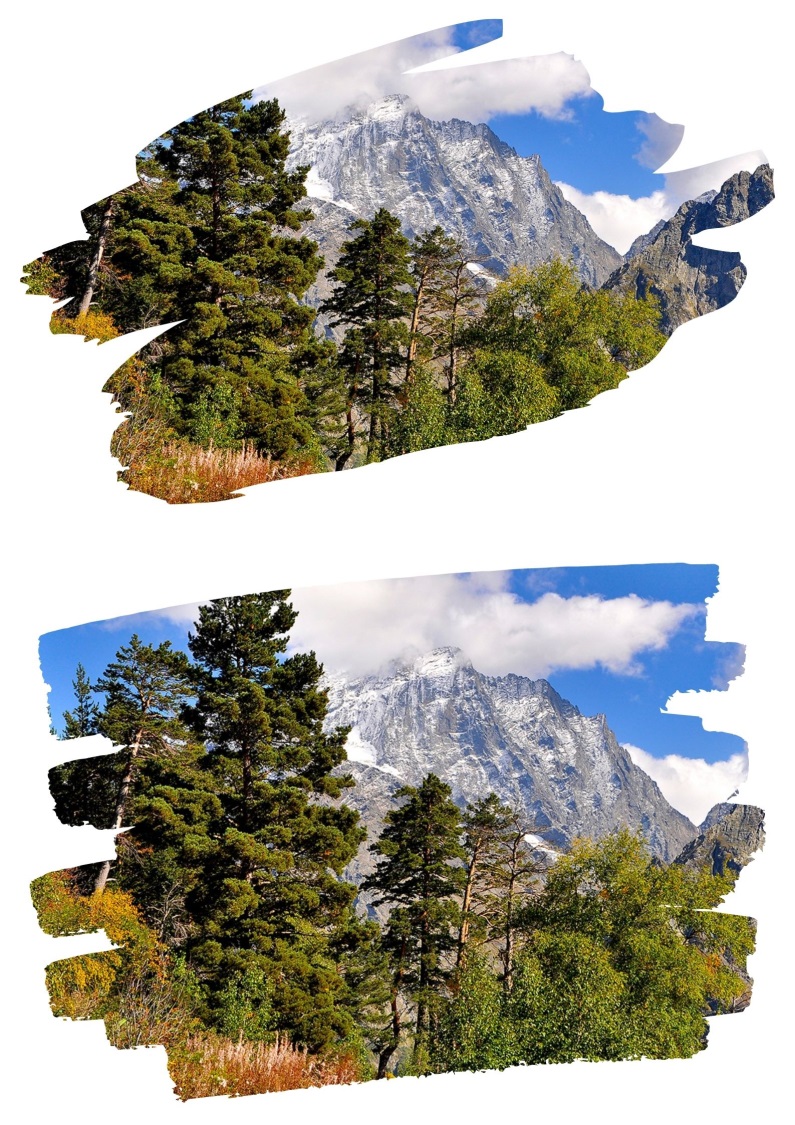 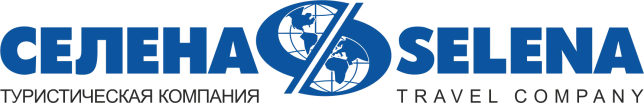 ДОМБАЙЭкскурсионный тур2 дня/1 ночьСтоимость тура: 5 800 руб./чел.ООО ТК «СЕЛЕНА» оставляет за собой право изменять порядок и время проведения экскурсий, сохраняя программу в целом!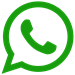 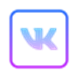 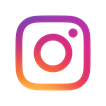 1 ДЕНЬ05:00Выезд группы автобусом из Краснодара от Драмтеатра. Сбор за 20 минут. Переезд в  пос. Домбай (~450 км).11:00По пути экскурсия в Государственный Тебердинский заповедник - один из самых посещаемых охраняемых природных объектов России. Густые леса, множество редких растений и животных привлекают ежегодно более 200 тысяч туристов. Прогулка по Домбайской поляне. Подъем по канатной дороге на склон горы Мусса-Ачитара, на высоту более 3000 метров, откуда в ясную погоду виден Эльбрус и горные заснеженные вершины Главного Кавказского хребта.  Здесь же туристы увидят приземлившуюся «Тарелку» - памятник архитектуры, подаренный в 1969 году финскими зодчими в знак дружбы.Обед в одном из многочисленных кафе на «горе» (по желанию за доп.плату).Экскурсия на Русскую поляну – один из самых популярных маршрутов в окрестностях Домбая. Дорога идет по тропе через лес без подъёмов, заканчивается широко открытой поляной, где туристы увидят панораму Главного Кавказского хребта: г. Джугутурлучат, Пик Ине, г. Домбай-Ульген19:00Ужин в гостинице. Свободное время, отдых.2 ДЕНЬ07:30 Завтрак в гостинице. Освобождение номеров.Экскурсия к Чучхурскому водопаду,  который  считается самым красивым в Домбае. «Брыкающийся жеребец» - так в переводе звучит название реки Чучхур, которая низвергается с крутого склона Домбай-Ульген и образует мощнейший каскадный Чучхурский водопад. Окруженные зелеными деревьями мощные потоки воды наполняют чашу, как будто специально сделанную природой. Это величественное водное великолепие притягивает туристов своей красотой.Дорога  к водопаду идет через лес вдоль реки Домбай-Ульген. Резкий переход лесного пейзажа в субальпийские луга поражает своим контрастом. Буйство разнотравья и яркость цвета захватывает дух. Преодолев небольшой подъем, туристы выйдут на поляну, откуда хорошо виден первый каскад водопада.Мельчайшая водная пыль наполняет все вокруг необыкновенной свежестью.Отдых, обед (свой сухой паек)Переход ко второму каскаду. Маршрут становится сложнее, но сам поток намного зрелищнее. Перед туристами открывается потрясающая панорама: Алибекское ущелье, Птышская долина и ледник. 16:00Выезд группы в Краснодар22:30Прибытие группы (время прибытия указано ориентировочно)В стоимость тура включено: транспортное обслуживаниеэкскурсионное обслуживаниепроживание в гост. «Старый Домбай»: 2-х мест.номера с удобствамипитание: 1 завтрак, 1 ужинстраховка от несчастного случаяДополнительно оплачивается: вход.билет тебердинский заповедник – 150 руб.Русская поляна (экологический сбор) - 100 руб.подъемники: 3 очереди (гондола+6-тиместный подъемник+4-хместный подъемник) – 1150 руб. взрослые / 700 руб. детиЧучхурский водопад (экологический сбор) – 100 руб.Стоимость входных билетов может меняться!Туристам необходимо иметь с собой: паспорт/свидетельство о рождении, полис ОМСТуристам необходимо иметь с собой: паспорт/свидетельство о рождении, полис ОМСООО Туристическая компания «СЕЛЕНА»350058, Россия, город Краснодар, ул. Ставропольская, 330info@selena-travel.ru | www.selena-travel.ru+7 861 233 74 00 | 231 04 24 | 235 85 65 | 233 75 98SELENA_TRAVEL_COMPANY      +7 988 387 81 27